         «Творчество требует смелости». ( Анри Матисс )                 Каждый художник, будь то писатель, музыкант или живописец, обладает своею личной творческой натурой. И каждый художник, развивая свои творческие навыки, ищет в себе эту натуру, которая сделает его отличным от других. Те творцы, которые смогли найти свой уникальный стиль, стараются поведать о нем миру. И тут, безусловно, перед ними встаёт стена страха. А что если его творчество не поймут? А вдруг его произведения отвергнут? Из- за этих страхов некоторые  художники поддаются устоявшимся нормам творчества и стараются не выходить за их рамки. И только те, кто проявил смелость, кто разорвал оковы норм и правил, способны двигаться вперёд. Только благодаря таким художникам искусство не стоит на месте. Появляются новые жанры литературного творчества, становятся более разнообразными полотна художников. Искусство движется вперёд. А что бы было, если бы у всех художников отсутствовала творческая смелость? Ответ очевиден… Любое художественное творчество стало бы однообразным. Стихотворения, музыка, полотна, которые пишутся по одному шаблону,  похожи друг на друга. В них бы исчезла та удивительная и уникальная изюминка, которая бы выделила работу мастера. Тогда читатель  не пожелал бы  вчитаться в строки , почитатель живописи  не замедлил бы беглый шаг, чтобы внимательнее рассмотреть произведение,  потратить лишние минуты, чтобы насладиться уникальной работой. Он бы не остановился и прошёл мимо, ведь это была бы точно такая же работа, как и сотни других.  Именно поэтому художник должен обладать творческой смелостью, с помощью которой он напишет уникальные работы, которые не будут похожи на другие, он создаст такие картины,  такие  литературные произведения , которыми мы будем восхищаться, ради которых нам не будет жалко потратить своё время, чтобы изучить творчество  настоящего  художника.        В своем сочинении  я  хочу обратиться к художникам и писателям, которые смогли задеть струны моей души и которыми я искренне восхищаюсь. И в первую очередь ,  это художник Леонид Афремов. По его работам  я училась видеть и сочетать цвета. Его картины привлекательны  тем, что они написаны яркими и чистыми  красками , которые ложатся на полотно плотными и смелыми мазками. Как же прекрасно  автор  передаёт ту уютную атмосферу, которой хочет поделиться художник! По холстам Афремова в вечерние часы гуляют прохожие, которые прячутся  от дождя под своими пестрыми зонтами.  На влажном асфальте отражаются тёплые огни кафе, домов, фонарей …А рассматривая яркие осенние аллеи художника ,я невольно начинаю ощущать сырой вечерний воздух, который наполнен тонкими и приятными нотами аромата недавно прошедшего дождя. Одна из моих любимых работ Афремова- это картина «Подсолнухи». В ней так много золотисто- жёлтого цвета. Именно этот цвет навевает воспоминания о тёплом солнце и ярких осенних днях. О, как же красиво художник рисует осень! Ею не возможно не восхититься!  Я убеждена в том, что если бы Афремов не перешёл границы стандартов и норм, то я  бы никогда не смогла насладиться  созерцанием его картин ,полных ярких красок  и сочных цветов.       А теперь  хочу обратиться к творчеству писателя- символиста Александра Блока. Блок перешагнул  символизм и, благодаря этому,  занял одно из главных мест в литературе  ХХ века и стал  любимцем публики. Даже Марина Ивановна Цветаева  буквально не выпускала из рук сборники стихотворений любимого ею поэта  Конечно же, порой понять  произведения  Блока сложно, ведь в них очень много символов, которые нужно увидеть, понять, разгадать…   А значит потрудиться. Но и игра стоит свеч. Почитайте и вы испытаете  огромное наслаждение ! Мое любимое стихотворение А. Блока  -«Незнакомка». В нём мы видим то, как сильно лирический герой  хочет  освободиться от  пошлости ,грязи этого мира. Его желание в строках превращается в прекрасную даму, совершенно нежную и чистую… «Дыша духами и туманами, она садиться у окна…», «И веют древними поверьями её упругие шелка..». Сквозь туманы Блок открывает для нас «очарованные дали» и дальние берега, усеянные синими цветами. Нас, так же как и писателя, эти дали   манят и гипнотизируют…Ведь не случайно современницы поэта подражали  чистому нежному образу  незнакомки  в шляпе со  страусиными перьями. Они носили такие же шляпки.          Мимо подлинного искусства пройти невозможно ,оно  рано или поздно найдет своего    почитателя Но для этого художнику  нужно много трудиться, а самое главное, ему  необходимо обладать творческой смелостью.  « Смелость- начало победы!»- сказал Плутарх.  И названные выше художники  победили! 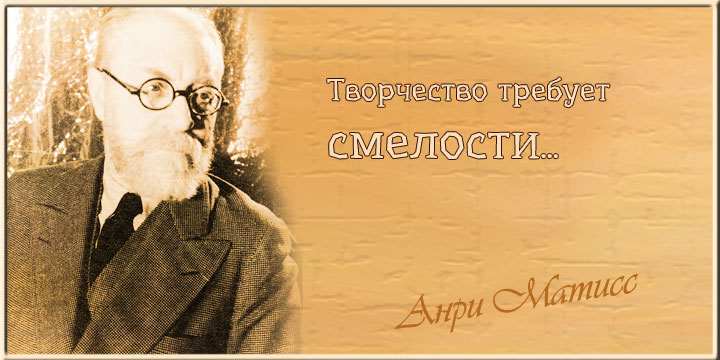 